4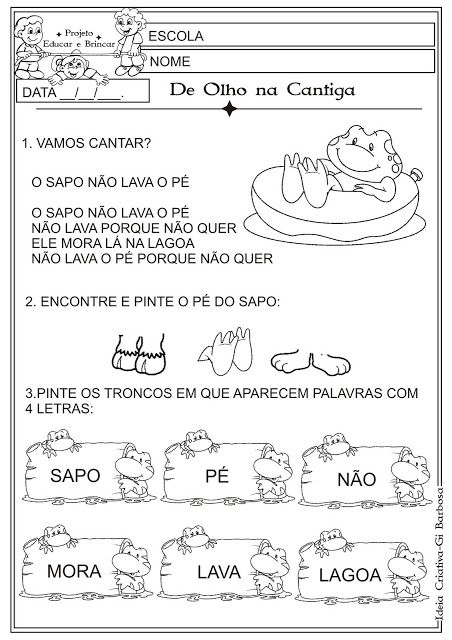 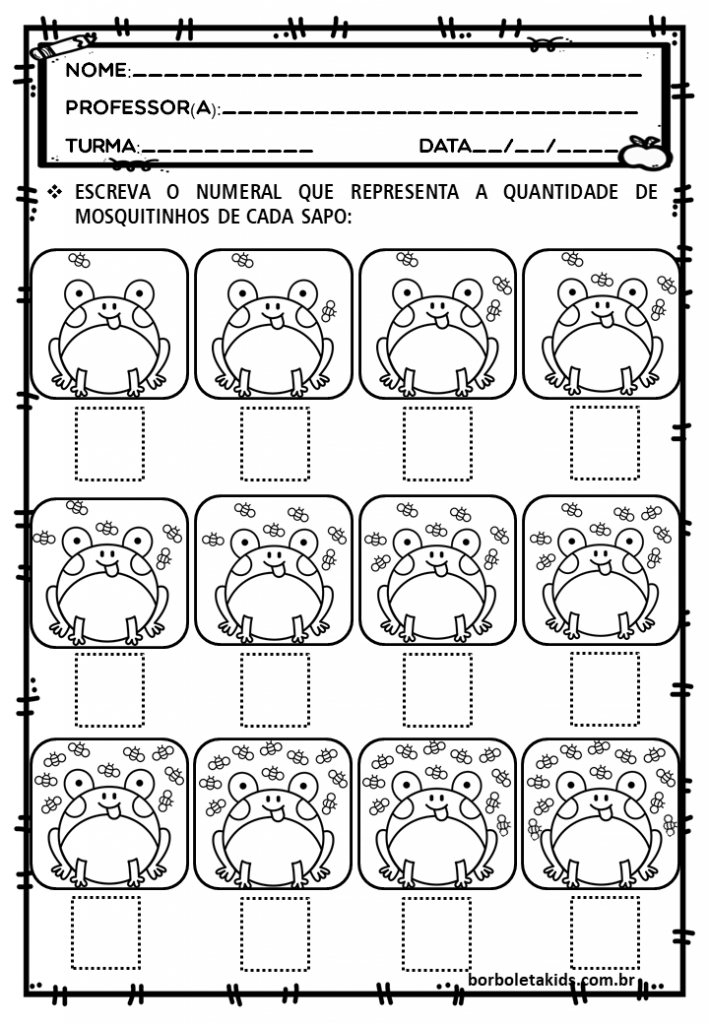 OBSERVE OS DESENHOS ABAIXO, FALE DEVAGAR O NOME DE CADA UM ESCUTANDO BEM O PRIMEIRO SOM QUE SAI DA BOQUINHA. DESCUBRA O INTRUSO E PINTE-O:AS OUTRAS FIGURAS TEM ALGO EM COMUM. VOCÊ PERCEBEU QUE TODOS COMEÇAM COM  _________   FAÇA O MESMO COM AS FIGURAS ABAIXO, PINTANDO O INTRUSO NOVAMENTE:AS OUTRAS FIGURAS TEM ALGO EM COMUM. VOCÊ PERCEBEU QUE TODOS COMEÇAM COM  _________   ASSIM COMO SAPO.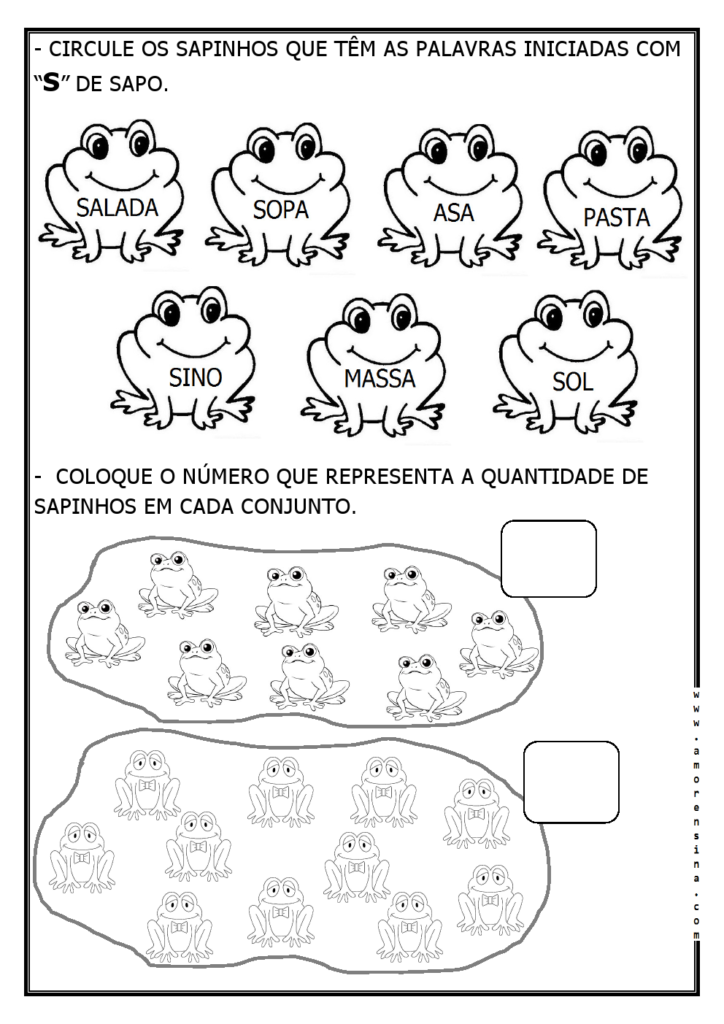 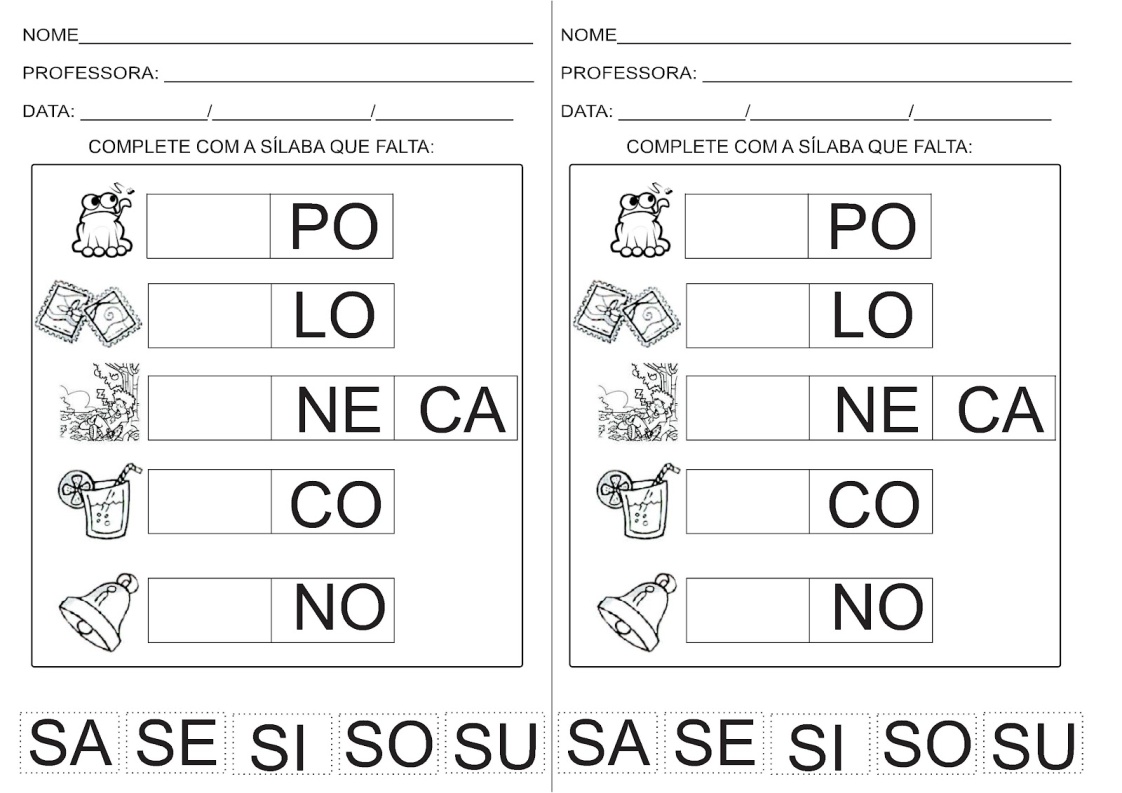 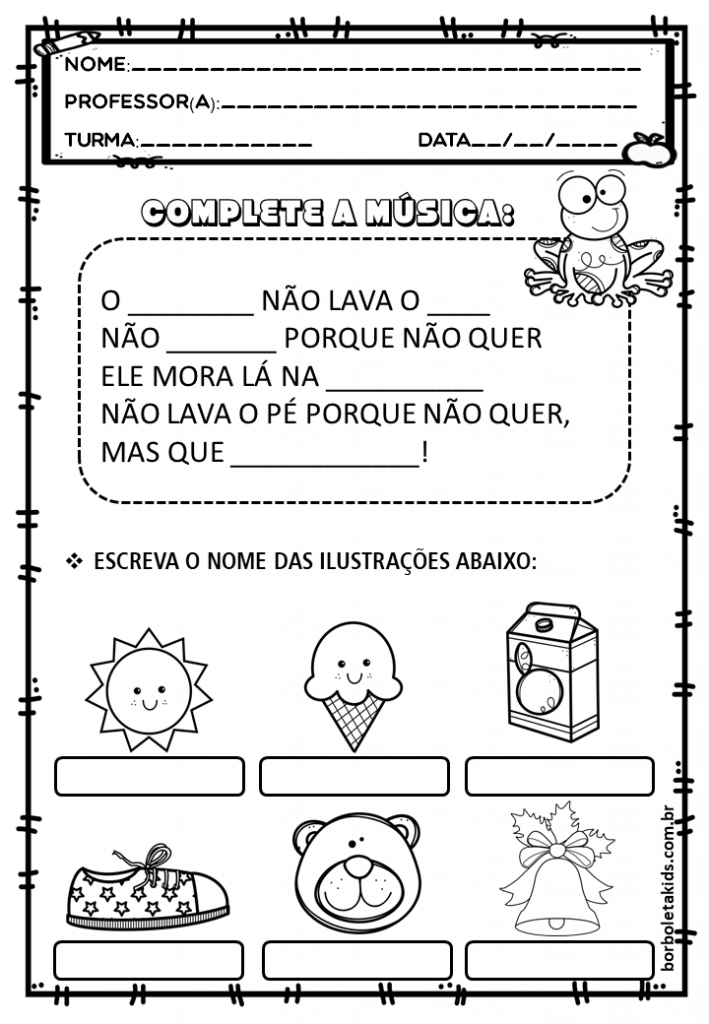 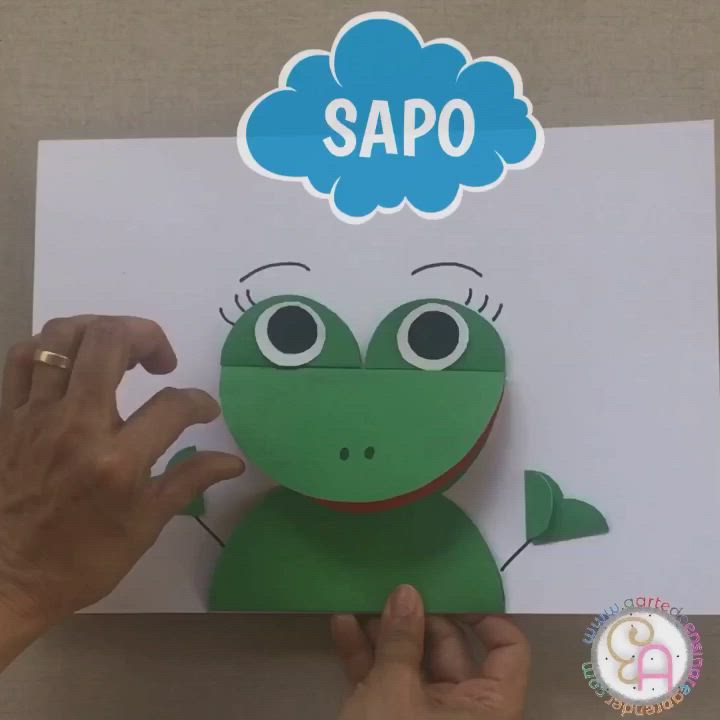 SEGUNDA-FEIRACOMPLETE O ALFABETO COM AS LETRAS QUE FALTAM E DEPOIS PINTE NELE AS LETRAS DO SEU NOME: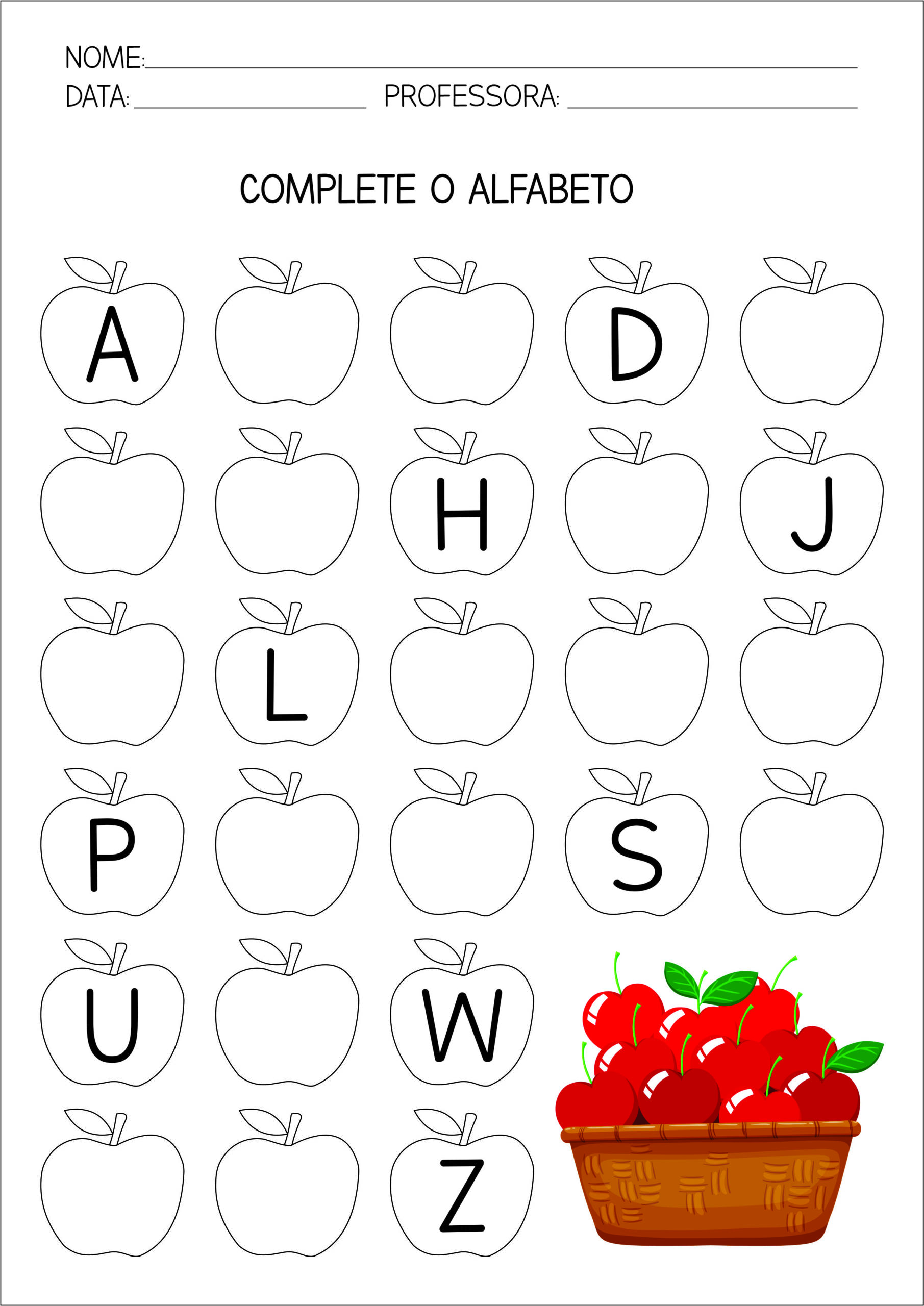 TERÇA-FEIRACOMPLETE A SEQUÊNCIA NUMÉRICA: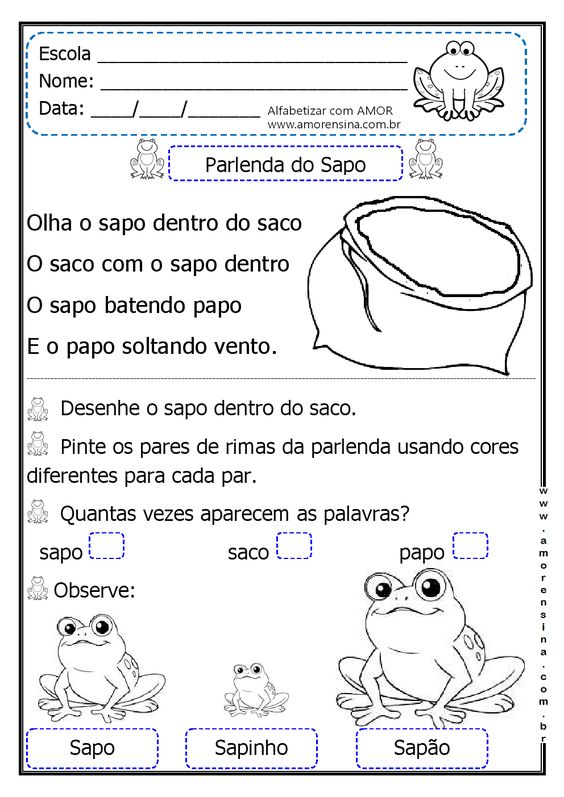 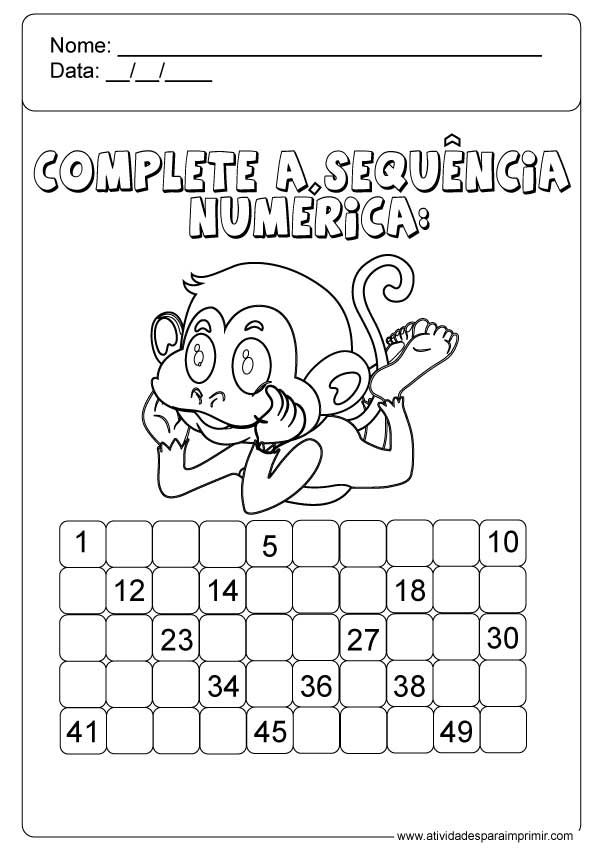 NOME COMPLETO:QUARTA-FEIRALIGUE OS OBJETOS A SUAS FORMAS CORRESPONDENTES: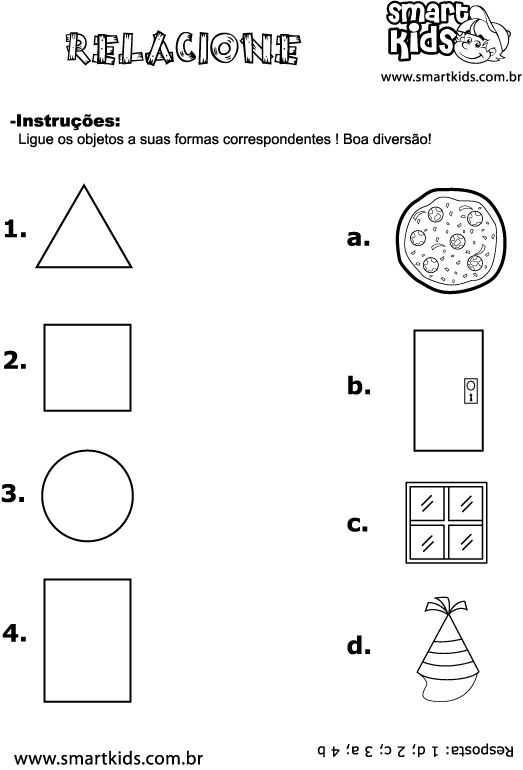 NOME COMPLETO:QUINTA-FEIRA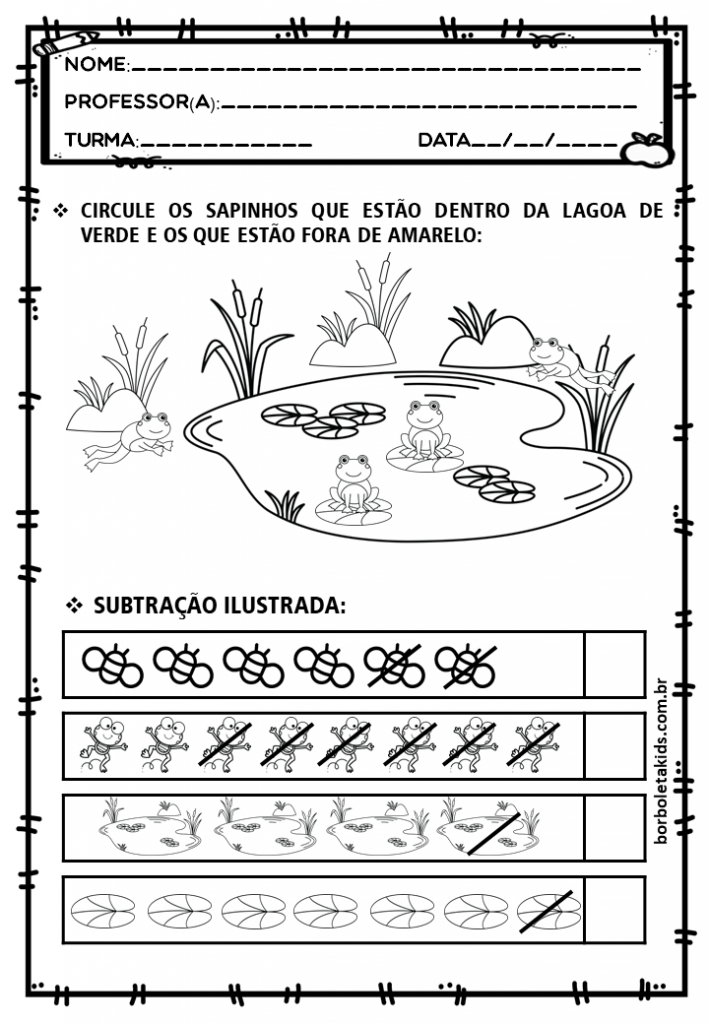 NOME COMPLETO:SEXTA-FEIRAESCREVA AS VOGAIS ABAIXO: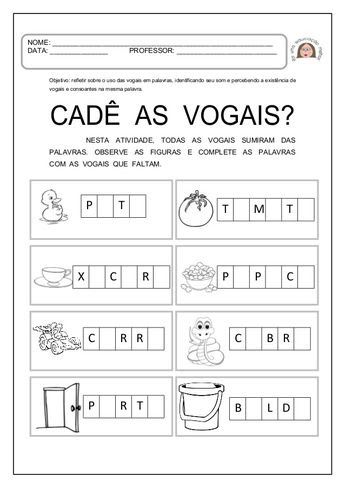 NOME COMPLETO: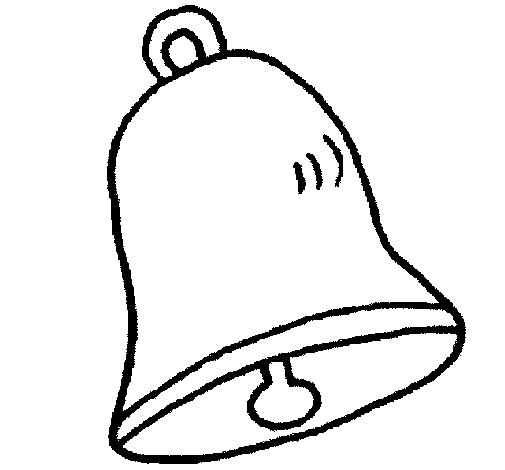 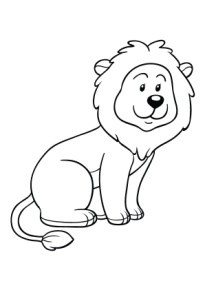 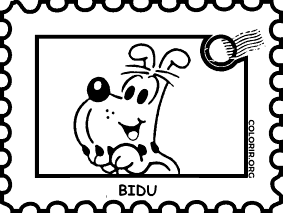 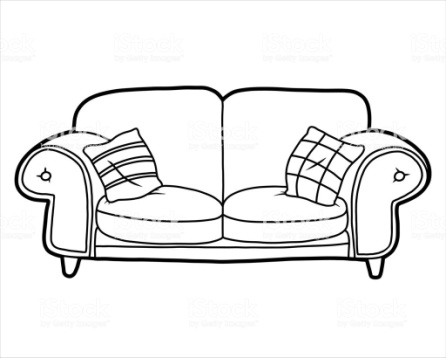 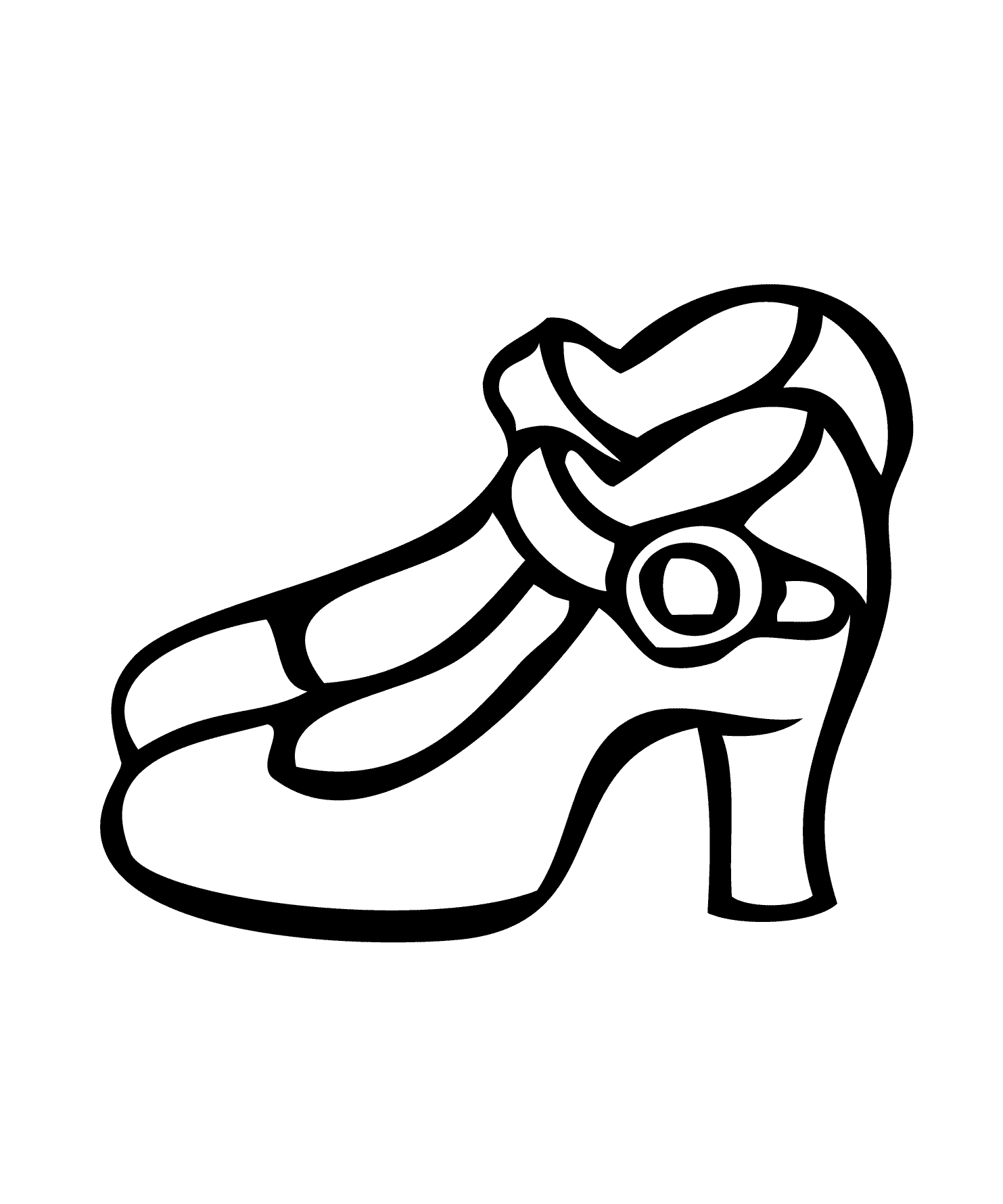 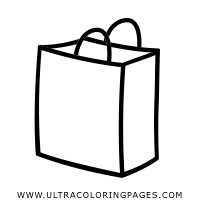 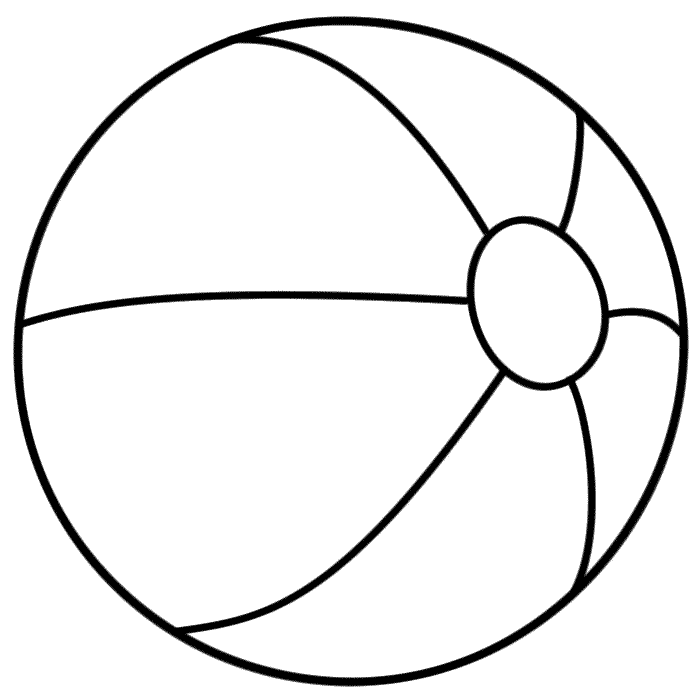 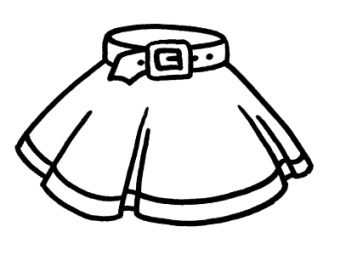 DE MANHÃ, O SAPINHO COMEU 4 MOSQUINHAS. À TARDE, COMEU MAIS 5. QUANDO CHEGOU A NOITE, COMEU MAIS 3. QUANTAS MOSQUINHAS ELE COMEU DURANTE O DIA? DESENHE PARA CONTAR E ANOTE:O SAPINHO GANHOU DE SUA MÃE 13 MOSQUINHAS. DURANTE O DIA COMEU 5. QUANTAS MOSQUINHAS ELE AINDA TEM? DESENHE TODAS, RISQUE AS QUE ELE COMEU, CONTE QUANTAS SOBRARAM E ANOTE: